Class III        Name: ............................................................................. 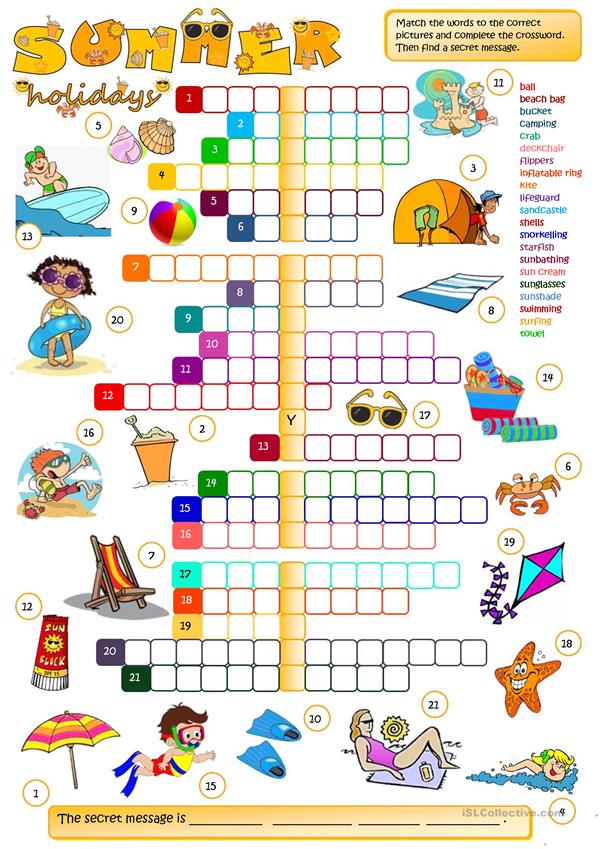 Name: …………………………………………………………………………………Class III  Na 6!Dobierz dany zegarek do zapisanej godziny: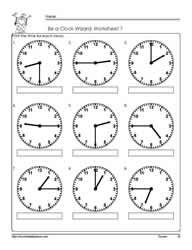 Połącz zapis godzin po angielsku z zapisem cyfrowym godzin:It is eleven o´clock.It is quarter past seven o´clock.It is quarter past three o´clock.It is half past twelve o´clock.It is quarter to eight o´clock.It is six o´clock.It is half past nine o´clock.It is ten o´clock.It is quarter past five o´clock.It is half past four o´clock. Zaznacz godziny na zegarach:Przypominam:half past - połowa po (np. 6:30)quarter past – kwadrans po (3:15)quarter to- za kwadrans (6:45)